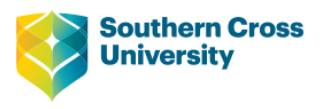 Applicant DetailsFirst Name:  	Family/Surname:Student ID: 				SCU Course: Are you applying for Recognition of Prior Learning (RPL) and credit award into more than one unit? If yes, go to the end of the form now, insert a page break and copy and paste pages 2 – 4 only, as often as required.Checklist: I have:Carefully read the:RPL Guide for my course (if applicable); and The Portfolio of Evidence for Experience - Guidelines  available at How to apply; PLUS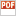 Prior learning gained through years of experience, professional standing or performance that remains current; PLUS Verified my statements about my current knowledge, skills and experience with the signature and contact details of a qualified supervisor/trainer; PLUSListed a range of supporting documents as Appendicies to support my application: Signed the declaration below and will upload this form and the supporting documents with my application for admission or Advanced Standing at least one month before commencement for coursework units or four months before field placement/internship units; PLUSI declare that the statements in this portfolio and the evidence are genuine and factual. Applicant Declaration:  	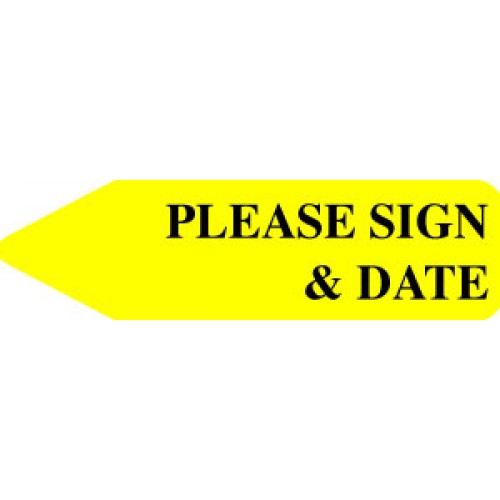 			  					 /           /                  Applicant Signature					      DateUnit Content (topics) Go to your SCU course webpage. Scroll down to the Schedule of Units to copy and paste the unit code, title, content (topics) and learning outcomes in the spaces provided. Unit Content (topics):Unit Learning Outcome AchievementHow do you fulfil the unit learning outcomes related to the above topics? Write statements using sentences and paragraphs that include performance verbs to describe your level of knowledge, understanding and skills. Incorporate:examples of learning experiences that demonstrate the knowledge, understanding and capabilities you hold, including the ways currency of knowledge and skills have been maintained; PLUSreflections on what you learnt, what worked well, what you might do differently next time and your future learning priorities; PLUSin-text citations and a reference list to acknowledge the works of others.Provide 400 words (+ or – 10%) per learning outcome unless your course RPL Guide (if applicable) states otherwise.Copy and paste LEARNING OUTCOME 1 here: LEARNING OUTCOME 1 statement addressing what you know, understand and can do: Copy and paste LEARNING OUTCOME 2 here: LEARNING OUTCOME 2 statement addressing what you know, understand and can do: Copy and paste LEARNING OUTCOME 3 here: LEARNING OUTCOME 3 statement addressing what you know, understand and can do: Copy and paste LEARNING OUTCOME 4 here: LEARNING OUTCOME 4 statement addressing what you know, understand and can do: Copy and paste LEARNING OUTCOME 5 here: LEARNING OUTCOME 5 statement addressing what you know, understand and can do: Verify your statements and evidence through the signature of at least one (1) qualified supervisor/trainer. Check your course RPL Guide (if applicable). It will indicate if more than one signature is required. 1st VERIFICATION BY SUPERVISOR/TRAINERTo my knowledge, the statements in this portfolio and the evidence are genuine and factual. 							                /         /     Supervisor/Trainer Signature				  	 Date     	Position			               Organisation 		                    Relationship to the applicant	                    Email			                                                  Phone2nd VERIFICATION BY SUPERVISOR/TRAINER/OTHER (if applicable)To my knowledge, the statements in this portfolio and the evidence are genuine and factual. 							                /         /     Supervisor/Trainer Signature				  	 Date     	Position			               Organisation 		                    Relationship to the applicant	                    Email			                                                  PhoneIf applying for credit for more than one unit, insert a page break and copy and paste pages 2 – 4 below as often as required.[Insert text here, for example:Appendix A – Resume/Curriculum Vitae <insert company name>Appendix B – Position Description <insert company name>Appendix C – Performance Review <insert company name>Appendix D – Clinical/Service Hours Records <insert company name>Appendix E – Work Samples <insert company name>]Please amend by adding or removing documents to suit your circumstance; PLUSUnit Code:Unit Title:[Insert text here][Insert text here][Insert text here][Insert text here][Insert text here][Insert text here][Insert text here][Insert text here][Insert text here][Insert text here][Insert text here][Insert text here][Insert text here]